УПРАВЛЕНИЕ ОБРАЗОВАНИЯАДМИНИСТРАЦИИ ГОРОДА НИЖНИЙ ТАГИЛМУНИЦИПАЛЬНОЕ БЮДЖЕТНОЕ УЧРЕЖДЕНИЕИНФОРМАЦИОННО-МЕТОДИЧЕСКИЙ ЦЕНТРПЛАНорганизационно-управленческих и методических мероприятий на ЯНВАРЬ 2017 годаУважаемые коллеги!Поздравляем вас с Новым годом! Пусть этот будет успешным и добрым, счастливым и удачным. Желаем вам новых идей и новых сил, новых ощущений радости и новых достижений.Прошу обратить внимание, что с января по май 2017 года на базе МБУ ИМЦ работает консультативный пункт для учителей 
и учащихся (выпускников 11 классов) по предметам: русский язык, математика, история, обществознание, физика, химия. Кроме того в рамках консультативного пункта проводятся занятия по психологическому сопровождению обучающихся в период подготовки и проведения государственной итоговой аттестации  
(работа консультативного пункта организуется в соответствии с приказом управления образования Администрации города Нижний Тагил «Об организации подготовки и проведения государственной итоговой аттестации по образовательным программам основного общего и среднего общего образования на территории города Нижний Тагил в 2016–2017 учебном году» № 2152 от 31.10.2016)Занятия для учащихся бесплатные.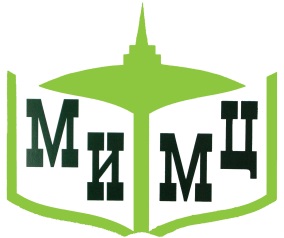 АДРЕС                 г. Н. Тагил, ул. Карла Либкнехта, 30,                             административный корпус, 4 этажТЕЛЕФОНЫ       8(3435) 43-40-10, 43-94-23ФАКС                  8(3435)  43-40-10 Е-mail                     mimc-nt@yandex.ruСайт                    imcnt.ru №МероприятиеМероприятиеМероприятиеОтветственныйДата, времяДата, времяМестопроведенияМероприятия МБУ ИМЦМероприятия МБУ ИМЦМероприятия МБУ ИМЦМероприятия МБУ ИМЦМероприятия МБУ ИМЦМероприятия МБУ ИМЦМероприятия МБУ ИМЦМероприятия МБУ ИМЦ111Семинар-практикум «Контроль соответствия структуры ООП требованиям ФГОС»Кочетова Н. И.26 января15.0026 января15.00МБУ ИМЦ222Круглый стол «Преемственность инклюзивного образования на разных уровнях обучения»Манакова М. В.27 января15.0027 января15.00МБУ ИМЦ333ПДС «Современные подходы к психологии коммуникаций».Семинар 1 «Коммуникационный процесс» (теоретич.)Колбин Г. А.20 января15.0020 января15.00МБУ ИМЦ444ПДС «Современные подходы к психологии коммуникаций».Семинар 2 «Коммуникационный процесс» (практич.)Колбин Г. А.27 января15.0027 января15.00МБУ ИМЦ555ПДС «Психологическое сопровождение образовательного процесса  в образовательной организации». Семинар 1. «Формирование  комфортной и психологически безопасной  образовательной среды»Манакова М. В.9 января15.009 января15.00МБУ ИМЦ666Консультативный пункт подготовки к ЕГЭ для педагогов и учащихся (психологическая поддержка в период подготовки и проведения ГИА).Занятие 1 «Уверенность на экзамене. Упражнения и приемы саморегуляции»Манакова М. В.10 января15.0010 января15.00МБУ ИМЦ777ПДС «Современные подходы к организации воспитательной работы в образовательной организации».Семинар 1. «Методы воспитания»Лебедев С. В.25 января15.0025 января15.00МБУ ИМЦ888ПДС «Требования к современному уроку». Занятие «Оценочная деятельность в ОО».Приглашаются молодые специалисты, учителя-предметникиКочетова Н. И.17 января15.0017 января15.00МБУ ИМЦ999ПДС «Управление образовательной организацией в современных условиях». Семинар 1 «Содержание и организация оценивания учащихся на разных уровнях общего образования»Романова О. В.19 января15.0019 января15.00МБУ ИМЦ101010ПДС по Основам православной культуры. Занятие 4 «Храм. Икона»Нижнетагильская епархия26 января14.3026 января14.30МБУ ИМЦ111111ПДС «Актуальные проблемы преподавания истории и обществознания в общеобразовательной организации».Семинар 1. «Работа с картографическими источниками в условиях подготовки к ОГЭ и ЕГЭ»»Постников П. Г.17 января15.0017 января15.00МБУ ИМЦМБУ ИМЦ121212ПДС «Актуальные проблемы преподавания истории и обществознания в общеобразовательной организации».Семинар 2. «Визуальные источники в процессе подготовки к ОГЭ и ЕГЭ»Постников П. Г.24 января15.0024 января15.00МБУ ИМЦМБУ ИМЦ13Консультативный пункт подготовки к ЕГЭ для педагогов и учащихся (история и обществознание)Занятие 1. «Типология учебных заданий по карте как средство обеспечения предметных знаний и умений»Консультативный пункт подготовки к ЕГЭ для педагогов и учащихся (история и обществознание)Занятие 1. «Типология учебных заданий по карте как средство обеспечения предметных знаний и умений»Консультативный пункт подготовки к ЕГЭ для педагогов и учащихся (история и обществознание)Занятие 1. «Типология учебных заданий по карте как средство обеспечения предметных знаний и умений»Постников П. Г.31 января15.0031 января15.00МБУ ИМЦГМО учителей русского языка и литературыГМО учителей русского языка и литературыГМО учителей русского языка и литературыГМО учителей русского языка и литературыГМО учителей русского языка и литературыГМО учителей русского языка и литературыГМО учителей русского языка и литературыГМО учителей русского языка и литературы1.1.ПДС «Актуальные проблемы преподавания русского языка и литературы в общеобразовательной организации»  Семинар 1 «ЕГЭ по русскому языку. Анализ публицистического текста»ПДС «Актуальные проблемы преподавания русского языка и литературы в общеобразовательной организации»  Семинар 1 «ЕГЭ по русскому языку. Анализ публицистического текста»Елина Л. Г.11 января15.0011 января15.00МБУ ИМЦ2.2.Консультативный пункт подготовки к ГИА для педагогов и учащихся (русский язык и литература).Занятие 1. «ОГЭ по русскому языку. Задания 15.1, 15.2, 15.3»Консультативный пункт подготовки к ГИА для педагогов и учащихся (русский язык и литература).Занятие 1. «ОГЭ по русскому языку. Задания 15.1, 15.2, 15.3»Елина Л. Г.17 января15.0017 января15.00МБУ ИМЦ3.3.Педагогическая мастерская «Интеллектуальный клуб». Тема «От метаморфозы – к духовному преображению» (МБОУ СОШ № 45, Пресняк Е. В.)Педагогическая мастерская «Интеллектуальный клуб». Тема «От метаморфозы – к духовному преображению» (МБОУ СОШ № 45, Пресняк Е. В.)Елина Л. Г.Пресняк Е. В.25 января10.0025 января10.00МБОУ СОШ № 45ул. Новострой, 11тел.: 41-08-13ГМО учителей математикиГМО учителей математикиГМО учителей математикиГМО учителей математикиГМО учителей математикиГМО учителей математикиГМО учителей математикиГМО учителей математики1.ПДС «Актуальные проблемы преподавания математики в общеобразовательной организации»  Семинар 1. «Методика подготовки проблемной группы обучающихся к успешной сдаче ОГЭ»ПДС «Актуальные проблемы преподавания математики в общеобразовательной организации»  Семинар 1. «Методика подготовки проблемной группы обучающихся к успешной сдаче ОГЭ»ПДС «Актуальные проблемы преподавания математики в общеобразовательной организации»  Семинар 1. «Методика подготовки проблемной группы обучающихся к успешной сдаче ОГЭ»Ларионова О. С..19 января15.0019 января15.00МБУ ИМЦ2Консультативный пункт подготовки к ЕГЭ для педагогов и учащихся.Занятие 1. ««Тригонометрия в заданиях ЕГЭ»Консультативный пункт подготовки к ЕГЭ для педагогов и учащихся.Занятие 1. ««Тригонометрия в заданиях ЕГЭ»Консультативный пункт подготовки к ЕГЭ для педагогов и учащихся.Занятие 1. ««Тригонометрия в заданиях ЕГЭ»Ларионова О.С.26. января15.0026. января15.00МБУ ИМЦГМО учителей физикиГМО учителей физикиГМО учителей физикиГМО учителей физикиГМО учителей физикиГМО учителей физикиГМО учителей физикиГМО учителей физики1Консультативный пункт подготовки к ЕГЭ для педагогов и учащихся (физика)Занятие 1. «Законы сохранения в механике»Консультативный пункт подготовки к ЕГЭ для педагогов и учащихся (физика)Занятие 1. «Законы сохранения в механике»Консультативный пункт подготовки к ЕГЭ для педагогов и учащихся (физика)Занятие 1. «Законы сохранения в механике»Яблочков Е. Ю.17 января15.3017 января15.30МБУ ИМЦ2ПДС «Актуальные проблемы преподавания физики в общеобразовательной организации».Семинар 1. «Законы сохранения в механике»ПДС «Актуальные проблемы преподавания физики в общеобразовательной организации».Семинар 1. «Законы сохранения в механике»ПДС «Актуальные проблемы преподавания физики в общеобразовательной организации».Семинар 1. «Законы сохранения в механике»Яблочков Е. Ю.24 января15.0024 января15.00МБУ ИМЦ3Консультативный пункт подготовки к ЕГЭ для педагогов и учащихся (физика)Занятие 2. «Законы сохранения в механике»Консультативный пункт подготовки к ЕГЭ для педагогов и учащихся (физика)Занятие 2. «Законы сохранения в механике»Консультативный пункт подготовки к ЕГЭ для педагогов и учащихся (физика)Занятие 2. «Законы сохранения в механике»Яблочков Е. Ю.31 января15.3031 января15.30МБУ ИМЦГМО учителей химииГМО учителей химииГМО учителей химииГМО учителей химииГМО учителей химииГМО учителей химииГМО учителей химииГМО учителей химии1.ПДС «Актуальные проблемы преподавания химии в общеобразовательной организации»  Семинар 1. «Целеполагание в рамках ФГОС. Приемы постановки учебной задачи»ПДС «Актуальные проблемы преподавания химии в общеобразовательной организации»  Семинар 1. «Целеполагание в рамках ФГОС. Приемы постановки учебной задачи»ПДС «Актуальные проблемы преподавания химии в общеобразовательной организации»  Семинар 1. «Целеполагание в рамках ФГОС. Приемы постановки учебной задачи»Яковлева В. И.19 января15.0019 января15.00МБУ ИМЦ2Консультативный пункт подготовки к ЕГЭ для педагогов и учащихся.Занятие 1. «Решение заданий ЕГЭ № 30»Консультативный пункт подготовки к ЕГЭ для педагогов и учащихся.Занятие 1. «Решение заданий ЕГЭ № 30»Консультативный пункт подготовки к ЕГЭ для педагогов и учащихся.Занятие 1. «Решение заданий ЕГЭ № 30»Яковлева В. И.26 января15.0026 января15.00МБУ ИМЦМетодическое объединение педагогов-психологовМетодическое объединение педагогов-психологовМетодическое объединение педагогов-психологовМетодическое объединение педагогов-психологовМетодическое объединение педагогов-психологовМетодическое объединение педагогов-психологовМетодическое объединение педагогов-психологовМетодическое объединение педагогов-психологов1.Рабочая группа «Основные направления работы педагога – психолога МДОО» Занятие по теме «Психолого-педагогическое сопровождение ребенка-инвалида в ДОО (работа с картой ИПР)».Рабочая группа «Основные направления работы педагога – психолога МДОО» Занятие по теме «Психолого-педагогическое сопровождение ребенка-инвалида в ДОО (работа с картой ИПР)».Рабочая группа «Основные направления работы педагога – психолога МДОО» Занятие по теме «Психолого-педагогическое сопровождение ребенка-инвалида в ДОО (работа с картой ИПР)».Н.С. БогдановаН.С. Богданова18 января10.00МБОУ СОШ«ЦО №1»,III корп., I этаж, каб. №12Рабочая группа «Основные направления работы педагога – психолога МДОО» Занятие по теме «Психолого-педагогическое сопровождение ребенка-инвалида в ДОО (работа с картой ИПР)».Рабочая группа «Основные направления работы педагога – психолога МДОО» Занятие по теме «Психолого-педагогическое сопровождение ребенка-инвалида в ДОО (работа с картой ИПР)».Рабочая группа «Основные направления работы педагога – психолога МДОО» Занятие по теме «Психолого-педагогическое сопровождение ребенка-инвалида в ДОО (работа с картой ИПР)».Н.С. БогдановаН.С. Богданова18 января10.00МБОУ СОШ«ЦО №1»,III корп., I этаж, каб. №13Рабочая группа № 4. «Сопровождение взрослых участников образовательного процесса». Занятие по теме «Теория семейных систем».Рабочая группа № 4. «Сопровождение взрослых участников образовательного процесса». Занятие по теме «Теория семейных систем».Рабочая группа № 4. «Сопровождение взрослых участников образовательного процесса». Занятие по теме «Теория семейных систем».Н.А.МаслаковаН.А.Маслакова25 января10.00МБОУ СОШ«ЦО №1»,III корп., I этаж, каб. №14Занятие рабочей  группы по подготовке «Конкурса методических разработок педагогов-психологов» и заочного «Конкурса кабинетов». Прием заявок. Приглашаются все желающие принять участие.Занятие рабочей  группы по подготовке «Конкурса методических разработок педагогов-психологов» и заочного «Конкурса кабинетов». Прием заявок. Приглашаются все желающие принять участие.Занятие рабочей  группы по подготовке «Конкурса методических разработок педагогов-психологов» и заочного «Конкурса кабинетов». Прием заявок. Приглашаются все желающие принять участие.Н.В.ЮрловаН.В.Юрлова25января10.00МБОУ СОШ«ЦО №1»,III корп., I этаж, каб. №6ГМО руководителей и педагогов ДОУГМО руководителей и педагогов ДОУГМО руководителей и педагогов ДОУГМО руководителей и педагогов ДОУГМО руководителей и педагогов ДОУГМО руководителей и педагогов ДОУГМО руководителей и педагогов ДОУГМО руководителей и педагогов ДОУ1.1.Рабочая группа «Основные направления работы педагога – психолога МДОО» Занятие по теме «Психолого-педагогическое сопровождение ребенка-инвалида в ДОО (работа с картой ИПР)».Рабочая группа «Основные направления работы педагога – психолога МДОО» Занятие по теме «Психолого-педагогическое сопровождение ребенка-инвалида в ДОО (работа с картой ИПР)».Н.С. Богданова18 января10.0018 января10.00МБОУ СОШ«ЦО №1»,III корп., I этаж, каб. №1ГМО логопедов и дефектологовГМО логопедов и дефектологовГМО логопедов и дефектологовГМО логопедов и дефектологовГМО логопедов и дефектологовГМО логопедов и дефектологовГМО логопедов и дефектологовГМО логопедов и дефектологовСеминар «Вариативные формы коррекции речевых нарушений у детей с ОВЗ в условиях реализации адаптированных образовательных программ»Приглашаются логопеды, учителя-дефектологи ДОУ и МОУ.Семинар «Вариативные формы коррекции речевых нарушений у детей с ОВЗ в условиях реализации адаптированных образовательных программ»Приглашаются логопеды, учителя-дефектологи ДОУ и МОУ.Бурова Г. А.20 января10.0020 января10.00МБУ ИМЦИнформационно-библиографическое обеспечение деятельности образовательных учреждений, педагогических и руководящих кадров муниципальной системы образованияИнформационно-библиографическое обеспечение деятельности образовательных учреждений, педагогических и руководящих кадров муниципальной системы образованияИнформационно-библиографическое обеспечение деятельности образовательных учреждений, педагогических и руководящих кадров муниципальной системы образованияИнформационно-библиографическое обеспечение деятельности образовательных учреждений, педагогических и руководящих кадров муниципальной системы образованияИнформационно-библиографическое обеспечение деятельности образовательных учреждений, педагогических и руководящих кадров муниципальной системы образованияИнформационно-библиографическое обеспечение деятельности образовательных учреждений, педагогических и руководящих кадров муниципальной системы образованияИнформационно-библиографическое обеспечение деятельности образовательных учреждений, педагогических и руководящих кадров муниципальной системы образованияИнформационно-библиографическое обеспечение деятельности образовательных учреждений, педагогических и руководящих кадров муниципальной системы образования1.Ознакомление педагогов образовательных организаций с каталогом сигнальных экземпляров учебной литературы ведущих издательств России на сайте МБУ ИМЦ и организация работы с учебной литературой в методическом кабинете МБУ ИМЦОзнакомление педагогов образовательных организаций с каталогом сигнальных экземпляров учебной литературы ведущих издательств России на сайте МБУ ИМЦ и организация работы с учебной литературой в методическом кабинете МБУ ИМЦОзнакомление педагогов образовательных организаций с каталогом сигнальных экземпляров учебной литературы ведущих издательств России на сайте МБУ ИМЦ и организация работы с учебной литературой в методическом кабинете МБУ ИМЦЛебедев  С. В.В течение месяца10.00–15.00В течение месяца10.00–15.00МБУ ИМЦметодический кабинетМуниципальный ресурсный центр по вопросам формирования универсальных учебных действий в основной школе и механизма реализации программы формирования УУД на базе МБОУ СОШ № 50Муниципальный ресурсный центр по вопросам формирования универсальных учебных действий в основной школе и механизма реализации программы формирования УУД на базе МБОУ СОШ № 50Муниципальный ресурсный центр по вопросам формирования универсальных учебных действий в основной школе и механизма реализации программы формирования УУД на базе МБОУ СОШ № 50Муниципальный ресурсный центр по вопросам формирования универсальных учебных действий в основной школе и механизма реализации программы формирования УУД на базе МБОУ СОШ № 50Муниципальный ресурсный центр по вопросам формирования универсальных учебных действий в основной школе и механизма реализации программы формирования УУД на базе МБОУ СОШ № 50Муниципальный ресурсный центр по вопросам формирования универсальных учебных действий в основной школе и механизма реализации программы формирования УУД на базе МБОУ СОШ № 50Муниципальный ресурсный центр по вопросам формирования универсальных учебных действий в основной школе и механизма реализации программы формирования УУД на базе МБОУ СОШ № 50Муниципальный ресурсный центр по вопросам формирования универсальных учебных действий в основной школе и механизма реализации программы формирования УУД на базе МБОУ СОШ № 50Муниципальный ресурсный центр по вопросам формирования универсальных учебных действий в основной школе и механизма реализации программы формирования УУД на базе МБОУ СОШ № 5011Семинар – практикум  «Организация контрольно-оценочной деятельности на уроке».Семинар – практикум  «Организация контрольно-оценочной деятельности на уроке».Драчева Е. Ю.25 января 13-0025 января 13-00МБОУ СОШ № 50Ул. Фрунзе, 25АТел. 45-67-76МБОУ СОШ № 50Ул. Фрунзе, 25АТел. 45-67-7622Педагогическая мастерская «Особенности оценки личностных результатов. Мониторинг личностного развития»Педагогическая мастерская «Особенности оценки личностных результатов. Мониторинг личностного развития»Драчева Е. Ю.31 января13-0031 января13-00МБОУ СОШ № 50Ул. Фрунзе, 25АТел. 45-67-76МБОУ СОШ № 50Ул. Фрунзе, 25АТел. 45-67-76Муниципальный ресурсный центр по методическому сопровождению развития иноязычного образования 
на базе  МБОУ СОШ № 32 с углубленным изучением отдельных предметовМуниципальный ресурсный центр по методическому сопровождению развития иноязычного образования 
на базе  МБОУ СОШ № 32 с углубленным изучением отдельных предметовМуниципальный ресурсный центр по методическому сопровождению развития иноязычного образования 
на базе  МБОУ СОШ № 32 с углубленным изучением отдельных предметовМуниципальный ресурсный центр по методическому сопровождению развития иноязычного образования 
на базе  МБОУ СОШ № 32 с углубленным изучением отдельных предметовМуниципальный ресурсный центр по методическому сопровождению развития иноязычного образования 
на базе  МБОУ СОШ № 32 с углубленным изучением отдельных предметовМуниципальный ресурсный центр по методическому сопровождению развития иноязычного образования 
на базе  МБОУ СОШ № 32 с углубленным изучением отдельных предметовМуниципальный ресурсный центр по методическому сопровождению развития иноязычного образования 
на базе  МБОУ СОШ № 32 с углубленным изучением отдельных предметовМуниципальный ресурсный центр по методическому сопровождению развития иноязычного образования 
на базе  МБОУ СОШ № 32 с углубленным изучением отдельных предметовМуниципальный ресурсный центр по методическому сопровождению развития иноязычного образования 
на базе  МБОУ СОШ № 32 с углубленным изучением отдельных предметов1Научная консультация для авторов исследовательских проектов на иностранных языках и их руководителей по теме «Оформление работы. Подготовка к защите исследовательских проектов». Научная консультация для авторов исследовательских проектов на иностранных языках и их руководителей по теме «Оформление работы. Подготовка к защите исследовательских проектов». Научная консультация для авторов исследовательских проектов на иностранных языках и их руководителей по теме «Оформление работы. Подготовка к защите исследовательских проектов». Стрельников А. М. 18 января, 16-0018 января, 16-00ГДДЮТГДДЮТ2Методический семинар-практикум для учителей немецкого языка «Письменная часть ОГЭ по немецкому языку». Семинар бесплатный.Методический семинар-практикум для учителей немецкого языка «Письменная часть ОГЭ по немецкому языку». Семинар бесплатный.Методический семинар-практикум для учителей немецкого языка «Письменная часть ОГЭ по немецкому языку». Семинар бесплатный.Соседкова А. В.  23 января, 14-3023 января, 14-30МБОУ СОШ № 32, ул. Карла Маркса, 67МБОУ СОШ № 32, ул. Карла Маркса, 67Муниципальный ресурсный центр по методическому сопровождению реализации ФГОС  на базе МАОУ лицей № 39Муниципальный ресурсный центр по методическому сопровождению реализации ФГОС  на базе МАОУ лицей № 39Муниципальный ресурсный центр по методическому сопровождению реализации ФГОС  на базе МАОУ лицей № 39Муниципальный ресурсный центр по методическому сопровождению реализации ФГОС  на базе МАОУ лицей № 39Муниципальный ресурсный центр по методическому сопровождению реализации ФГОС  на базе МАОУ лицей № 39Муниципальный ресурсный центр по методическому сопровождению реализации ФГОС  на базе МАОУ лицей № 39Муниципальный ресурсный центр по методическому сопровождению реализации ФГОС  на базе МАОУ лицей № 39Муниципальный ресурсный центр по методическому сопровождению реализации ФГОС  на базе МАОУ лицей № 39Муниципальный ресурсный центр по методическому сопровождению реализации ФГОС  на базе МАОУ лицей № 39111Занятие 4. Теоретическая часть.Проектная деятельность обучающихся как средство достижения планируемых результатов ФГОС.Практическая часть. Практическая работа  по организации проектной деятельности  в технологии деятельностного метода.Приглашаются слушатели курсов.Митюхина М.Д.Селюнина Н.Н., зам. директора  по УР;педагоги - методисты26 января13.3026 января13.30МАОУ Лицей № 39ул. Зари, 8тел. 33-45-66МАОУ Лицей № 39ул. Зари, 8тел. 33-45-66